El que suscribe LIC. JUAN DIEGO CAMPOS RODRIGUEZ, en mi carácter de Síndico del H. Ayuntamiento de Cabo Corrientes, Jalisco;  mediante este conducto me permito dar a conocer las actividades realizadas, logros obtenidos y avances presentados en el área de Sindicatura del 1 de octubre del 2020 al 10 de septiembre del 2021. Con la finalidad de que las mismas sean tomadas en cuenta para el 3 tercer Informe de Gobierno correspondiente al año 2021, de la administración 2018-2021.  La Sindicatura Municipal representa una parte fundamental en la estructura del Gobierno Municipal y en la integración del Ayuntamiento, reconocida en la Constitución Política del Estado y con el cumulo de atribuciones que le confiere la Ley del Régimen Municipal. Como parte integrante del Ayuntamiento, la intervención de la Sindicatura Municipal se ha orientado a aportar su visión social y legal para la toma de decisiones, en respecto a las disposiciones jurídicas y con proyección al beneficio comunitario.   En este sentido, los objetivos que conducen la actuación de la Sindicatura  municipal a mi cargo, son en esencia, prevenir y sancionar   la inobservancia del marco legal y reglamentario y asumir un papel más activo en la defensa de los bienes y recursos municipales, en coadyuvancia con  las dependencias y entidades que integran la administración pública municipal. Por medio del presente tengo a bien informarle a Usted, las diversas actividades realizadas en esta Dependencia, durante el  periodo de gobierno comprendido del 01 de octubre del 2020 al 10 de septiembre del 2021, mismas que a continuación se detallan. CONTRATOS Y CONVENIOSEn cuanto a la elaboración de los Contratos y Convenios, esta Sindicatura y área Jurídica en colaboración con las diversas áreas del H. Ayuntamiento de Cabo Corrientes, Jalisco; Gobiernos Municipales, Estatales y Federales, así como con particulares ha llevado a cabo la celebración, previa aprobación en Sesión de Ayuntamiento en caso de ser necesario, la firma y/o realización de Convenios de Coordinación, Colaboración, Contratos de Comodato, Donación, Prestación de Servicios Profesionales con diferentes instituciones públicas y privadas. ASESORÍA JURÍDICA CIUDADANALa oficina de Sindicatura proporciona asesoría jurídica gratuita a los ciudadanos en las diversas áreas del derecho, así mismo apoya a las diferentes Direcciones del Ayuntamiento en orientación de sus procedimientos internos y trámites a los que se encuentran obligados a cumplir. De manera constante se atienden asuntos legales relacionados con el Municipio tanto institucionales como orientación a particulares y apoyo en diversos trámites, razón por la cual día a día surgen nuevos asuntos.Sin más y habiendo realizado el informe anterior quedo a sus órdenes para cualquier duda o aclaración.ATENTAMENTE“202l,  SUFRAGIO EFECTIVO”                                                                                                          El Tuito, Cabo Corrientes; Jalisco a 10 de septiembre del 2021.______________________________________________LIC. JUAN DIEGO CAMPOS RODRIGUEZSíndico Municipal del H. Ayuntamiento Constitucional de Cabo Corrientes Jalisco.Administración 2018-2021INFORME DE ACTIVIDADES INFORME DE ACTIVIDADES 18CITATORIOSCITATORIOS18CONVENIOS ADMINISTRATIVOSCONVENIOS ADMINISTRATIVOS1SEGUIMIENTO A JUICIO DE NULIDAD EN MATERIA ADMINISTRATIVA,  (TJAEJ)SEGUIMIENTO A JUICIO DE NULIDAD EN MATERIA ADMINISTRATIVA,  (TJAEJ)5SEGUIMIENTO A JUICIOS LABORALES (TAE)SEGUIMIENTO A JUICIOS LABORALES (TAE)12PRECARTILLAS TRAMITADASPRECARTILLAS TRAMITADAS0ATENCION A PRELIBERADOSATENCION A PRELIBERADOS174OFICIOS ENVIADOS A DIFERENTES AREAS DE LA ADMINISTRACION MUNICIPALOFICIOS ENVIADOS A DIFERENTES AREAS DE LA ADMINISTRACION MUNICIPAL9CONTESTACION DE INFORMES PREVIOS DE AMPAROS INDIRECTOS EN MATERIA ADMINISTRATIVA.CONTESTACION DE INFORMES PREVIOS DE AMPAROS INDIRECTOS EN MATERIA ADMINISTRATIVA.2CONTESTACION DE INFORMES JUSTIFICADOS DE AMPAROS INDIRECTOS EN MATERIA ADMINISTRATIVA.CONTESTACION DE INFORMES JUSTIFICADOS DE AMPAROS INDIRECTOS EN MATERIA ADMINISTRATIVA.1CONTESTACIÓN DE QUEJAS DE DERECHOS HUMANOS.CONTESTACIÓN DE QUEJAS DE DERECHOS HUMANOS.5CONTESTACION DE RECOMENDACIONES REALIZADAS POR LA COMISION ESTATAL DE DERECHOS HUMANOSCONTESTACION DE RECOMENDACIONES REALIZADAS POR LA COMISION ESTATAL DE DERECHOS HUMANOS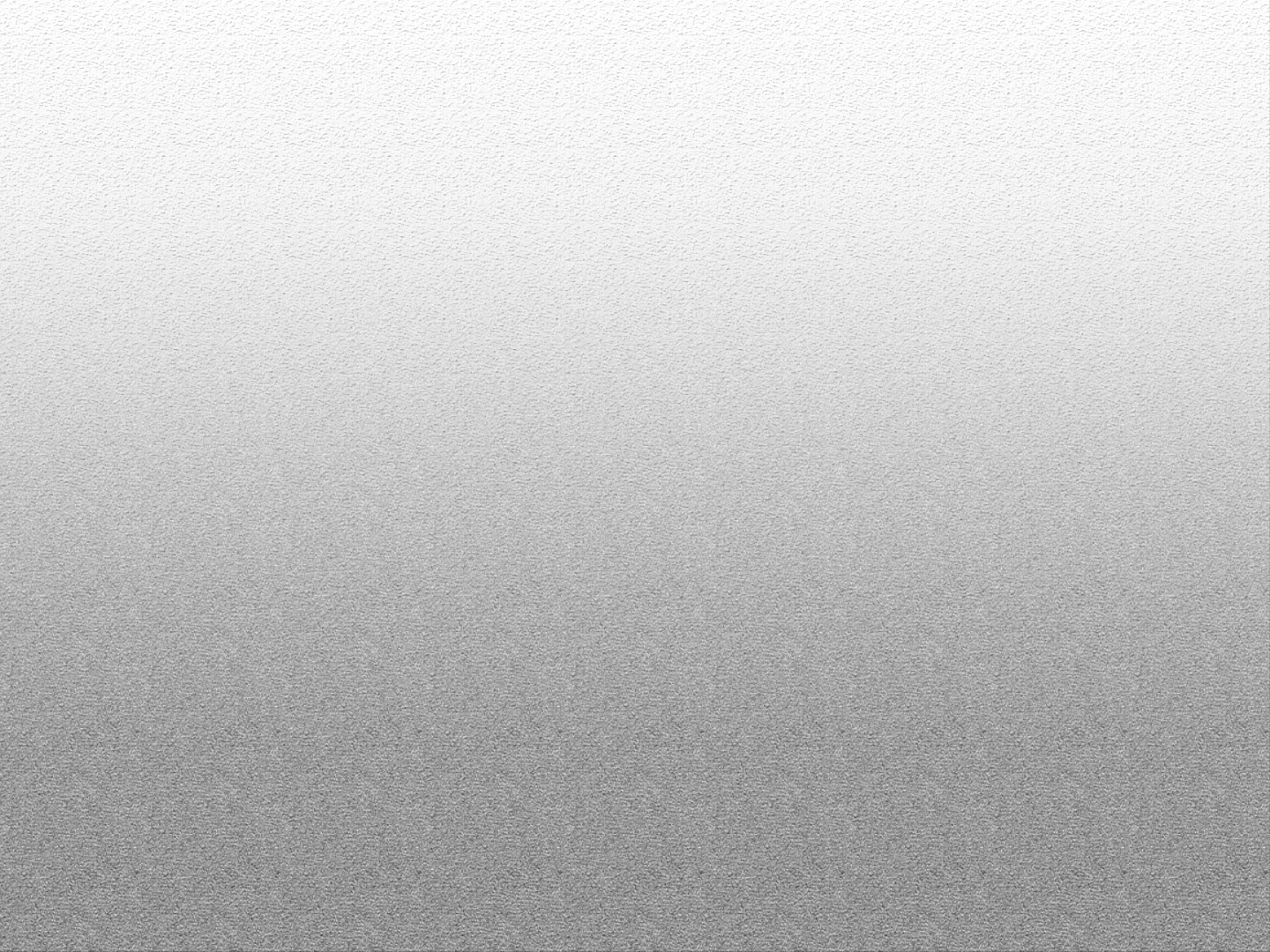 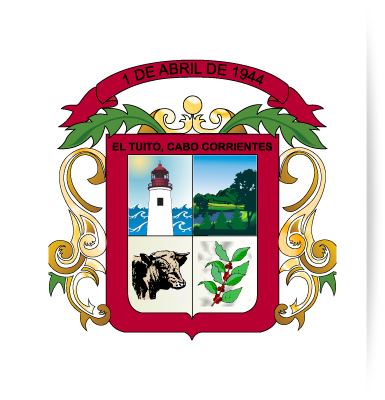 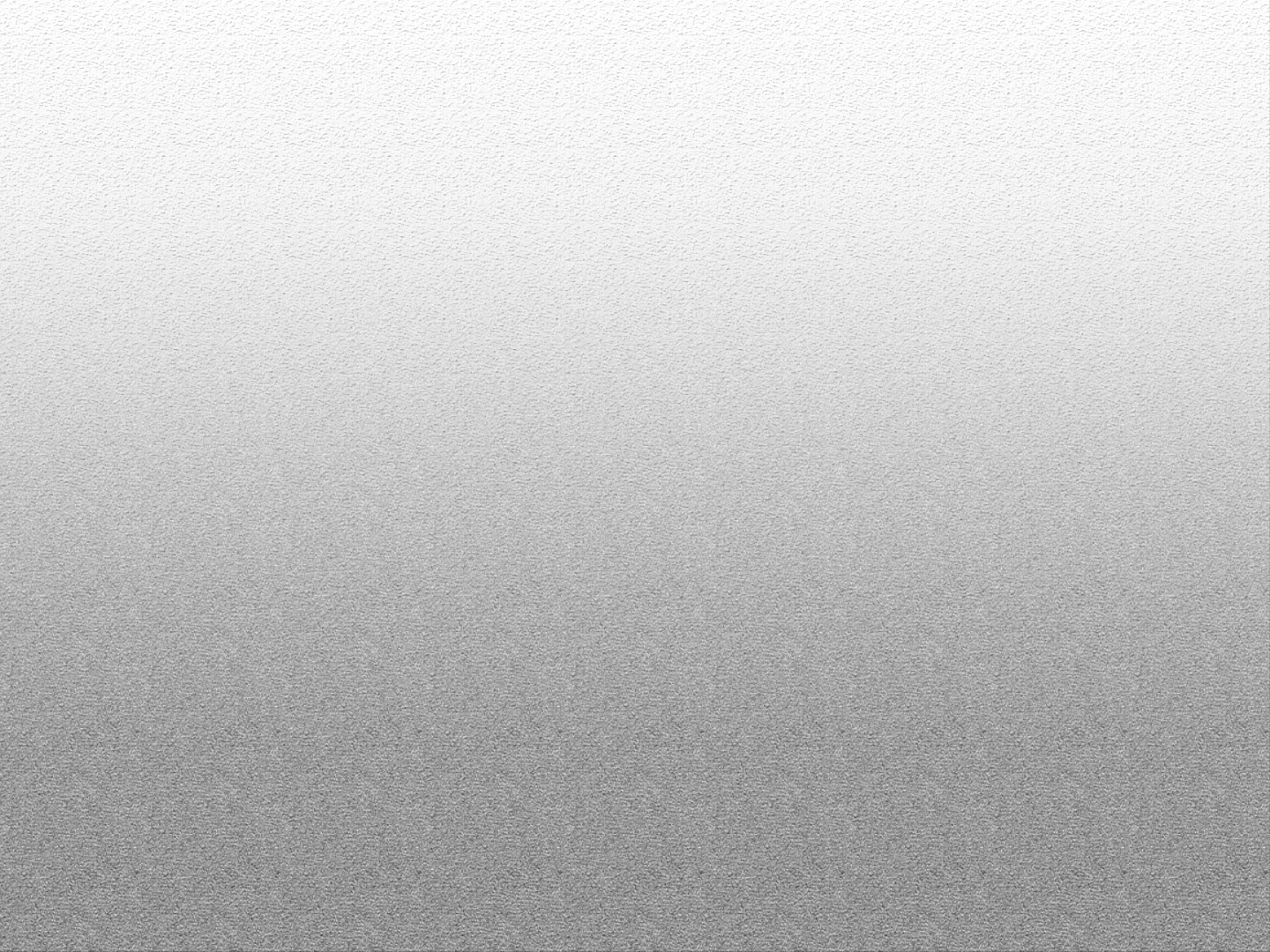 